АДМИНИСТРАЦИЯ  МУНИЦИПАЛЬНОГО ОБРАЗОВАНИЯ «ВОТКИНСКИЙ РАЙОН»«ВоткА ЁРОС» МУНИЦИПАЛ КЫЛДЫТЭТЛЭН АдминистрациЕЗПОСТАНОВЛЕНИЕ25 мая 2021 года                                                                                                                         № 561г. ВоткинскО порядке создания, хранения, использования и восполнения резерва материальных ресурсов для ликвидации чрезвычайных ситуаций муниципального образования «Воткинский район»		На основании распоряжения Главного управления МЧС России по Удмуртской Республике от 29 апреля 2021 года № ИВ-176-3051 и в соответствии с Методическими рекомендациями по созданию, хранению, использованию и восполнению резервов материальных ресурсов для ликвидации чрезвычайных ситуаций природного и техногенного характера от 19 марта 2021 года № 2-4-71-5-11, Администрация муниципального образования «Воткинский район» ПОСТАНОВЛЯЕТ:1. Утвердить прилагаемый Порядок создания, хранения, использования и восполнения резерва материальных ресурсов для ликвидации чрезвычайных ситуаций муниципального образования «Воткинский район» (Приложение №1).2. Утвердить прилагаемые номенклатуру и объемы резерва материальных ресурсов для ликвидации чрезвычайных ситуаций МО «Воткинский район» (приложение №2).3. Установить, что создание, хранение и восполнение резерва материальных ресурсов для ликвидации чрезвычайных ситуаций производится за счет средств бюджета муниципального образования «Воткинский район».4. Рекомендовать руководителям организаций:создать соответствующие резервы материальных ресурсов для ликвидации чрезвычайных ситуаций;представлять информацию о создании, накоплении и использовании резервов материальных ресурсов в сектор по делам гражданской обороны, чрезвычайным ситуациям  и мобилизационной работе (далее ГО, ЧС и МР) до первого числа месяца, следующего               за отчетным кварталом.5. Начальнику сектора ГО, ЧС и МР о состоянии резерва материальных ресурсов для ликвидации чрезвычайных ситуаций МО «Воткинский район» информировать Государственное учреждение Удмуртской Республики «Служба гражданской защиты Удмуртской Республики» и Главное управление МЧС России по Удмуртской Республике, два раза в год по состоянию на 01 января и 01 июля, соответственно до 05 января и до 05 июля.6. Признать утратившим силу постановление Администрации муниципального образования «Воткинский район» от 7 декабря 2020 года № 1332 «О создании                                  и использовании резерва материальных ресурсов для ликвидации чрезвычайных ситуаций природного и техногенного характера».7. Контроль за выполнением настоящего постановления возложить на заместителя главы Администрации муниципального образования «Воткинский район» по экономике и развитию территорий Тимохину Т.П.Глава муниципального образования«Воткинский район»                                                                                                   И.П. ПрозоровПриложение № 1к постановлению Администрациимуниципального образования« Воткинский район»от «25» мая 2021 года № 561Порядоксоздания, хранения, использования и восполнения резерва материальных ресурсов для ликвидации чрезвычайных ситуаций муниципального образования «Воткинский район»Настоящий Порядок разработан в соответствии с Федеральным законом                  от 21 декабря 1994 г. № 68-ФЗ «О защите населения и территорий от чрезвычайных ситуаций природного и техногенного характера» и определяет основные принципы создания, хранения, использования и восполнения резерва материальных ресурсов для ликвидации чрезвычайных ситуаций муниципального образования «Воткинский район» (далее - Резерв).Резерв создается заблаговременно в целях экстренного привлечения необходимых средств для ликвидации чрезвычайных ситуаций, в том числе для организации первоочередного жизнеобеспечения населения, развертывания и содержания пунктов временного размещения и питания пострадавшего населения, оказания им помощи, обеспечения аварийно-спасательных и аварийно-восстановительных работ в случае возникновения чрезвычайных ситуаций, оснащения аварийно-спасательных формирований (служб) (в том числе нештатных) при проведении аварийно-спасательных и других неотложных работ.Резерв включает продовольствие, вещевое имущество, предметы первой необходимости, строительные материалы, лекарственные препараты и медицинские изделия, нефтепродукты и другие материальные ресурсы.Номенклатура и объемы материальных ресурсов Резерва утверждаются постановлением  Администрации МО «Воткинский район» и устанавливаются исходя          из прогнозируемых видов и масштабов чрезвычайных ситуаций, предполагаемого объема работ по их ликвидации, а также максимально возможного использования имеющихся сил             и средств для ликвидации чрезвычайных ситуаций.Создание, хранение и восполнение Резерва осуществляется за счет средств бюджета муниципального образования «Воткинский район», а также за счет внебюджетных источников.Объем финансовых средств, необходимых для приобретения материальных ресурсов Резерва, определяется с учетом возможного изменения рыночных цен                           на материальные ресурсы, а также расходов, связанных с формированием, размещением, хранением и восполнением Резерва.Бюджетная заявка для создания Резерва на планируемый год представляется                 в Управление финансов Администрации муниципального образования «Воткинский район»  до 25 декабря	текущего года.Функции по созданию, размещению, хранению и восполнению Резерва возлагаются (может возлагаться и на один орган):	по продовольствию, вещевому имуществу и предметам первой необходимости -                на Воткинское Райпо (по согласованию);	по материально-техническому снабжению - на планово-экономический отдел Администрации муниципального образования "Воткинский район".Структурные подразделения Администрации муниципального образования «Воткинский район», муниципальные образования поселения Воткинского района, организации района на которые возложены функции по созданию Резерва:разрабатывают предложения по номенклатуре и объемам материальных ресурсов Резерва;представляют на очередной год бюджетные заявки для закупки материальных ресурсов в Резерв;определяют размеры расходов по хранению и содержанию материальных ресурсов            в Резерве;определяют места хранения материальных ресурсов Резерва, отвечающие требованиям по условиям хранения и обеспечивающие возможность доставки в зоны чрезвычайных ситуаций;заключают в объеме выделенных ассигнований договоры (контракты) на поставку материальных ресурсов в Резерв, а также на ответственное хранение и содержание Резерва;организуют хранение, освежение, замену, обслуживание и выпуск материальных ресурсов, находящихся в Резерве;организуют доставку материальных ресурсов Резерва в районы чрезвычайных ситуаций;ведут учет и представляют отчетность по операциям с материальными ресурсами Резерва;обеспечивают поддержание Резерва в постоянной готовности к использованию;осуществляют контроль за наличием, качественным состоянием, соблюдением условий хранения и выполнением мероприятий по содержанию материальных ресурсов, находящихся на хранении в Резерве;подготавливают проекты правовых актов по вопросам закладки, хранения, учета, обслуживания, освежения, замены, реализации, списания и выдачи материальных ресурсов Резерва.Общее руководство по созданию, хранению, использованию Резерва возлагается на заместителя главы Администрации муниципального образования «Воткинский район»            по экономике и развитию территорий.Методическое руководство и обеспечение создания, хранения, использования            и восполнения Резерва осуществляет Главное управление МЧС России по Удмуртской Республике.Материальные ресурсы, входящие в состав Резерва, независимо от места                  их размещения, являются собственностью юридического лица, на чьи средства они созданы (приобретены).Закупка материальных ресурсов в Резерв осуществляется в соответствии                    с Федеральным законом от 5 апреля 2013 г. № 44-ФЗ «О контрактной системе в сфере закупок товаров, работ, услуг для обеспечения государственных и муниципальных нужд».Хранение материальных ресурсов Резерва организуется как на объектах, специально предназначенных для их хранения и обслуживания, так и в соответствии                      с заключенными договорами на базах и складах промышленных, транспортных, сельскохозяйственных, снабженческо-сбытовых, торговопосреднических и иных организаций, независимо от формы собственности, и где гарантирована их безусловная сохранность и откуда возможна их оперативная доставка в зоны чрезвычайных ситуаций.Органы, на которые возложены функции по созданию Резерва и заключившие договоры, предусмотренные пунктом 14 настоящего Порядка, осуществляют контроль                 за количеством, качеством и условиями хранения материальных ресурсов и устанавливают порядок их своевременной выдачи.Возмещение затрат организациям, осуществляющим на договорной основе ответственное хранение Резерва, производится за счет средств муниципального образования «Воткинский район».Выпуск материальных ресурсов из Резерва осуществляется по решению Главы муниципального образования «Воткинский район» или лица, его замещающего,                          и оформляется письменным распоряжением. Решения готовятся на основании обращений организаций.Использование Резерва осуществляется на безвозмездной или возмездной основе.В случае возникновения на территории муниципального образования чрезвычайной ситуации техногенного характера расходы по выпуску материальных ресурсов из Резерва возмещаются за счет средств и имущества хозяйствующего субъекта, виновного                      в возникновении чрезвычайной ситуации.Перевозка материальных ресурсов, входящих в состав Резерва, в целях ликвидации чрезвычайных ситуаций осуществляется транспортными организациями                     на договорной основе.Организации, обратившиеся за помощью и получившие материальные ресурсы из Резерва, организуют прием, хранение и целевое использование доставленных в зону чрезвычайной ситуации материальных ресурсов.Отчет о целевом использовании выделенных из Резерва материальных ресурсов готовят организации, которым они выделялись. Документы, подтверждающие целевое использование материальных ресурсов, представляются в Администрацию муниципального образования «Воткинский район».Для ликвидации чрезвычайных ситуаций и обеспечения жизнедеятельности пострадавшего населения Администрация муниципального образования «Воткинский район» может использовать находящиеся на его территории объектовые резервы материальных ресурсов по согласованию с создавшими их организациями.Восполнение материальных ресурсов Резерва, израсходованных при ликвидации чрезвычайных ситуаций, осуществляется за счет средств, указанных в решении Администрации муниципального образования «Воткинский район» о выделении ресурсов            из Резерва.По операциям с материальными ресурсами Резерва организации несут ответственность в порядке, установленном законодательством Российской Федерации                   и договорами.Приложение № 2к постановлению Администрациимуниципального образования«Воткинский район»от «25» мая 2021 года № 561Примерная номенклатура и объемы
резерва материально-технических, продовольственных, медицинских и иных средств муниципального образования «Воткинский район», созданные для ликвидации последствий чрезвычайных ситуаций природного и техногенного характера № п/пНаименование материальных средствЕдиница измеренияНорма на 1 чел.Общее количество1. Продовольствие (из расчета снабжения на 3-е суток 300 чел. пострадавших)1. Продовольствие (из расчета снабжения на 3-е суток 300 чел. пострадавших)1. Продовольствие (из расчета снабжения на 3-е суток 300 чел. пострадавших)1. Продовольствие (из расчета снабжения на 3-е суток 300 чел. пострадавших)1. Продовольствие (из расчета снабжения на 3-е суток 300 чел. пострадавших)1.Хлеб из смеси ржаной обдирной и пшеничной муки 1 сортакг.0,252252.Хлеб белый из пшеничной муки 1 сортакг.0,252253.Мука пшеничная 2 сортакг.0,01513,54.Крупа разнаякг.0,06545.Макаронные изделиякг.0,02186.Молоко и молокопродуктыкг.0,21807.Мясо и мясопродуктыкг.0,06548.Рыба и рыбопродуктыкг.0,02522,59.Жирыкг.0,032710.Сахаркг.0,043611.Картофелькг.0,327012.Овощикг.0,1210813.Солькг.0,021814.Чайкг.0,0010,92. Продовольствие (из расчета снабжения на 3-е суток 100 чел. спасателей, ведущих АСДНР)2. Продовольствие (из расчета снабжения на 3-е суток 100 чел. спасателей, ведущих АСДНР)2. Продовольствие (из расчета снабжения на 3-е суток 100 чел. спасателей, ведущих АСДНР)2. Продовольствие (из расчета снабжения на 3-е суток 100 чел. спасателей, ведущих АСДНР)2. Продовольствие (из расчета снабжения на 3-е суток 100 чел. спасателей, ведущих АСДНР)1.Хлеб из смеси ржаной обдирной и пшеничной муки 1 сортакг.0,61802.Хлеб белый из пшеничной муки 1 сортакг.0,41203.Мука пшеничная 2 сортакг.0,0394.Крупа разнаякг.0,1305.Макаронные изделиякг.0,0266.Молоко и молокопродуктыкг.0,51507.Мясо и мясопродуктыкг.0,1308.Рыба и рыбопродуктыкг.0,06189.Жирыкг.0,051510.Сахаркг.0,072111.Картофелькг.0,515012.Овощикг.0,185413.Солькг.0,03914.Чайкг.0,0020,63. Продовольствие (из расчета снабжения на 3-е суток 100 чел. участников ликвидации)3. Продовольствие (из расчета снабжения на 3-е суток 100 чел. участников ликвидации)3. Продовольствие (из расчета снабжения на 3-е суток 100 чел. участников ликвидации)3. Продовольствие (из расчета снабжения на 3-е суток 100 чел. участников ликвидации)3. Продовольствие (из расчета снабжения на 3-е суток 100 чел. участников ликвидации)1.Хлеб из смеси ржаной обдирной и пшеничной муки 1 сортакг.0,41202.Хлеб белый из пшеничной муки 1 сортакг.0,41203.Мука пшеничная 2 сортакг.0,0247,24.Крупа разнаякг.0,08245.Макаронные изделиякг.0,0396.Молоко и молокопродуктыкг.0,3907.Мясо и мясопродуктыкг.0,08248.Рыба и рыбопродуктыкг.0,04129.Жирыкг.0,041210.Сахаркг.0,061811.Картофелькг.0,412012.Овощикг.0,154513.Солькг.0,0257,514.Чайкг.0,00150,454. Вещевое имущество и товары первой необходимости для пострадавшего населения4. Вещевое имущество и товары первой необходимости для пострадавшего населения4. Вещевое имущество и товары первой необходимости для пострадавшего населения4. Вещевое имущество и товары первой необходимости для пострадавшего населения4. Вещевое имущество и товары первой необходимости для пострадавшего населения1.Одеялашт.-1002.Спальные мешкишт.-503.Матрасышт.-504.Подушкишт.-1005.Постельные принадлежности (простыни, наволочки, полотенца)компл.-1006.Куртки рабочие компл.-1007.Обувь резиноваяпар-2008.Обувь утепленнаяпар-2009.Рукавицы брезентовыепар-20010.Мешки бумажные шт.-20011.Посудакомпл.-5012.Рукомойникишт.-1013.Мыло и моющие средстватонн-0,114.Керосиновые лампыштук-1015.Свечикор.-2016.Спичкишт.-10017.Фляги металлическиештук-105. Медицинское имущество и медикаменты5. Медицинское имущество и медикаменты5. Медицинское имущество и медикаменты5. Медицинское имущество и медикаменты5. Медицинское имущество и медикаменты1.Ренгеновская пленка 30-40лист.-1002.Салфетки стерильные упак.-103.Бинт гипсовыйшт.-104.Атропина сульфат 0,1% - 0,1 №10амп.-105.перчатки хиругическиешт.-1006.Новокаин 0,5% - 5,0 №10амп.-1007.Новокаин 2% - 2,0 №10амп.-108.спирткг.-29.Система для переливания растворовшт.-10010.Анальгин 50%-1мл.амп.-10011.Баралгин 5 мл.флак.-1012.Шприц одноразовый: -                     2,0 мл шт.-250                     5,0 мл шт.-200                    10,0 мл шт.-10013.Гемодез 200 млфлак.-1014.Реополиглюкин 200 мл. флак.-1015.Глюкоза р-р 5%-400 млфлак.-2016.Натрия хлорид  0,9%-250 мл. флак.-1117.Реланиум 0,5% амп.-2018.Димидрол 1%-1мл.флак.-1019.Полиглюкин 400,0флак.-1020.Дицинон 250грфлак.-2021.Ношпа 2%-2мламп.-2522.Марля медицинская х/бм-20023.Желатиноль 40млфлак.-224.Вата гироскопическая хирургическая стерильнаякг.-1025.Бинты не стерильные 7*14шт.-10026.Бинты не стерильные 5*10шт.-1006. Строительные материалы6. Строительные материалы6. Строительные материалы6. Строительные материалы6. Строительные материалы1.Лес строительныйкуб. м-2002.Пиломатериалыкуб. м-1003.Цементтонн-54.Рубероидрулон-1005.Шиферлист-5006.Стеклом. кв.-1007.Арматуратонн-38.Уголоктонн-19.Гвоздитонн-0,510.Скобы строительныетонн-0,111.Проволока крепежнаятонн-0,112.Провода и кабеликм.-1,27. Номенклатура запасов средств защиты населения в районах затопления7. Номенклатура запасов средств защиты населения в районах затопления7. Номенклатура запасов средств защиты населения в районах затопления7. Номенклатура запасов средств защиты населения в районах затопления7. Номенклатура запасов средств защиты населения в районах затопления1.Надувные лодкишт.-32.Моторы лодочные подвесныешт.-33.Спасательные жилетышт.-204.Сумки санитарныешт.-55.Спасательные кругишт.-56.Спасательные веревким-1007.Носилки санитарныешт.-58. Номенклатура средств защиты населения в районах ожидаемых пожаров8. Номенклатура средств защиты населения в районах ожидаемых пожаров8. Номенклатура средств защиты населения в районах ожидаемых пожаров8. Номенклатура средств защиты населения в районах ожидаемых пожаров8. Номенклатура средств защиты населения в районах ожидаемых пожаров1.пожарные мотопомпышт.-122.рукава пожарныем-1503.огнетушителишт.-124.электро(бензо)пилышт.-35.домкратышт.-36.лебедки ручныешт.-37.ломы обыкновенныешт.-128.лопатышт.-129.топорышт.-1210.защитные каскишт.-12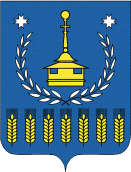 